ПОСТАНОВЛЕНИЕАДМИНИСТРАЦИИ ПЫШМИНСКОГО ГОРОДСКОГО ОКРУГА_________________________________________________________________ _________________           № ______________                              пгт. ПышмаОб утверждении Порядка предоставления субсидии некоммерческим организациям, не являющимся муниципальными учреждениями и образующим инфраструктуру поддержки малого и среднего предпринимательства, на территории Пышминского городского округаВ целях создания условий для развития малого и среднего предпринимательства в Пышминском городском округе, в соответствии со статьей 78 Бюджетного кодекса  Российской Федерации, Федеральным законом от 06 октября 2003 года № 131-ФЗ «Об общих принципах организации местного самоуправления в Российской Федерации, Федеральным законом от 24.07.2007 № 209-ФЗ «О развитии малого и среднего предпринимательства в Российской Федерации», постановлением Правительства Российской Федерации от 18.09.2020 № 1492 «Об общих требованиях к нормативным правовым актам, муниципальным правовым актам, регулирующим предоставление субсидий, в том числе грантов в форме субсидий, юридическим лицам, индивидуальным предпринимателям, а также физическим лицам – производителям товаров, работ услуг,  Законом Свердловской области от 04.02.2008 № 10-ОЗ «О развитии малого и среднего предпринимательства в Свердловской области» и о признании утратившими силу некоторых актов Правительства Российской Федерации и отдельных положений некоторых актов Правительства Российской Федерации», ПОСТАНОВЛЯЮ:1.Утвердить порядок предоставления субсидии некоммерческим организациям, не являющимся муниципальными учреждениями и образующим инфраструктуру поддержки малого и среднего предпринимательства, на территории Пышминского городского округа (прилагается).2. Утвердить положение о комиссии по предоставлению субсидии некоммерческим организациям, не являющимся муниципальными учреждениями и образующим инфраструктуру поддержки малого и среднего предпринимательства, на территории Пышминского городского округа (прилагается).3. Утвердить состав комиссии по предоставлению субсидии некоммерческим организациям, не являющимся муниципальными учреждениями и образующим инфраструктуру поддержки малого и среднего предпринимательства, на территории Пышминского городского округа (прилагается).4. Признать утратившим силу постановление администрации Пышминского городского округа от 30.03.2016 N 126 «Об утверждении порядка предоставления субсидий из бюджета Пышминского городского округа  организации, образующей инфраструктуру поддержки субъектов малого и среднего предпринимательства на реализацию программных мероприятий
по развитию малого и среднего предпринимательства и созданию  благоприятных условий для осуществления инвестиционной деятельности», с изменениями, внесенными постановлениями администрации Пышминского городского округа от 20.04.2017 № 180, от 27.02.2020 №123. 5. Контроль за исполнением настоящего постановления возложить на председателя комитета по экономике и инвестиционной политике администрации Пышминского городского округа И.В. Ульянова.6. Настоящее постановление опубликовать в газете «Пышминские вести» и на официальном сайте Пышминского городского округа (www.пышминский-го.рф).Глава Пышминского городского округа                                                        В.В. СоколовУТВЕРЖДЕН постановлением администрации Пышминского городского округаот ______________ № ___________ «Об утверждении Порядка предоставления субсидии некоммерческим организациям, не являющимся муниципальными учреждениями и образующим инфраструктуру поддержки малого и среднего предпринимательства, на территории Пышминского городского округа»Порядок предоставления субсидии некоммерческим организациям, не являющимся муниципальными учреждениями и образующим инфраструктуру поддержки малого и среднего предпринимательства, на территории Пышминского городского округаОбщие положения1.1) Настоящий Порядок определяет цели, условия и процедуру предоставления из бюджета Пышминского городского округа субсидии организациям, образующим инфраструктуру поддержки субъектов малого и среднего предпринимательства на территории Пышминского городского округа  (далее - субсидия).1.2) Субсидия предоставляется на безвозмездной основе, за счет средств местного бюджета на реализацию мероприятий подпрограммы № 4 «Развитие малого и среднего предпринимательства в Пышминском городском округе» муниципальной программы «Развитие Пышминского городского округа до 2025 года», в пределах бюджетных ассигнований утвержденных решением Думы Пышминского городского округа о бюджете на очередной финансовый год и плановый период.1.3) Субсидия предоставляется на обеспечение деятельности некоммерческой организации, не являющейся муниципальным учреждением и, образующая инфраструктуру поддержки субъектов малого и среднего предпринимательства, по реализации мероприятий, направленных на развитие малого и среднего предпринимательства, и создание благоприятных условий для осуществления инвестиционной деятельности на территории Пышминского городского округа:1.3.1) предоставление информационной и консультационной поддержки субъектам малого и среднего предпринимательства Пышминского городского округа, включая самозанятых граждан;1.3.2) пропаганда и популяризация предпринимательской деятельности;1.3.3) развитие молодежного предпринимательства – программа «Школа бизнеса». 1.4) Главным распорядителем средств бюджета Пышминского городского округа, предусмотренных для предоставления субсидии, в соответствии с решением Думы Пышминского городского округа, является администрация Пышминского городского округа (далее – Администрация).1.5) Сведения о субсидии размещаются на едином портале бюджетной системы Российской Федерации в информационно-телекоммуникационной сети Интернет при формировании проекта решения о бюджете (проекта решения о внесении изменений в решение о бюджете).1.6) Право на получение субсидии имеют некоммерческие организации, не являющиеся муниципальными учреждениями, образующие в соответствии со статьей 15 Федерального закона от 24 июля 2007 года N 209-ФЗ «О развитии малого и среднего предпринимательства в Российской Федерации» инфраструктуру поддержки субъектов малого и среднего предпринимательства, направленные на содействие развитию субъектов малого и среднего предпринимательства (далее - организация), осуществляющие  свою деятельность на территории Пышминского городского округа и имеющие опыт реализации механизмов поддержки субъектов малого и среднего предпринимательства (далее - СМСП).1.7) К организациям, имеющим опыт реализации механизмов поддержки субъектов малого и среднего предпринимательства, относятся организации, осуществляющие свою деятельность не менее одного года.1.8) В целях определения организации - получателя субсидии на реализацию мероприятий по формированию инфраструктуры поддержки субъектов малого и среднего предпринимательства и обеспечение ее деятельности проводится конкурс.2. Порядок проведения конкурса получателя субсидии2.1). Субсидия предоставляется организации - победителю конкурса на право получения субсидии.2.2) Информирование организаций об условиях и порядке предоставления субсидии осуществляется путем размещения объявления в газете «Пышминские вести» и на официальном сайте Пышминского городского округа в информационно-телекоммуникационной сети «Интернет».2.3) Объявление  о начале  проведения конкурсного отбора на право поручения субсидии, условиях и порядке проведения конкурса  размещается  по форме, представленной в приложении N 1 к настоящему порядку, в течение 30 рабочих дней с даты доведения до главного распорядителя средств бюджета Пышминского городского округа лимитов расходных обязательств на очередной финансовый год и плановый период, предусмотренных для предоставления субсидий, но не позднее 01 марта  текущего года.2.4) Организация, претендующая на получение субсидии, должна соответствовать следующим требованиям на первое число месяца, предшествующего месяцу, в котором планируется проведение конкурса:2.4.1) отсутствие неисполненной обязанности по уплате налогов, сборов, страховых взносов, пеней, штрафов, процентов, подлежащих уплате в соответствии с законодательством Российской Федерации о налогах и сборах;2.4.2) не иметь просроченной задолженности по возврату в бюджет Пышминского городского округа  субсидий, бюджетных инвестиций предоставленных, в том числе в соответствии с иными правовыми актами, и иной просроченной задолженности перед бюджетом Пышминского городского округа, возникшей на основании вступивших в законную силу судебных решений;2.4.3) организация не должна находиться в процессе реорганизации, ликвидации, в отношении нее не введена процедура банкротства, деятельность организации не должна быть приостановлена в порядке, предусмотренном законодательством Российской Федерации;2.4.4) отсутствие сведений в реестре дисквалифицированных лиц о дисквалифицированных руководителе, членах коллегиального исполнительного органа, лице, исполняющем функции единоличного исполнительного органа, или главном бухгалтере участника конкурса;2.4.5) организация не должна являться иностранным юридическим лицом, а также Российским юридическим лицом, в уставном (складочном) капитале которого доля участия иностранных юридических лиц, местом регистрации которых является государство или территория, включенные в утверждаемый Министерством финансов Российской Федерации, перечень государств и территорий, предоставляющих льготный налоговый режим налогообложения и (или) не предусматривающих раскрытия и предоставления информации при проведении финансовых операций (офшорные зоны) в отношении таких юридических лиц, в совокупности превышает 50 процентов;2.4.6) участник конкурса не должен получать средства из местного бюджета на основании иных нормативных правовых актов Пышминского городского округа на цели, указанные в пункте 1.3  раздела 1 настоящего порядка;2.4.7) отсутствие задолженности по заработной плате перед работниками.2.5) Для участия в конкурсном отборе на получение субсидии организация предоставляет заявку на право получения субсидии (далее - заявка), оформленную на фирменном бланке организации за подписью руководителя организации и заверенную печатью, по форме согласно приложению N 2 к настоящему порядку.К заявке прилагаются следующие документы:2.5.1) копия свидетельства о государственной регистрации;2.5.2) копия устава организации, заверенная подписью руководителя и печатью организации;2.5.3) выписка из Единого государственного реестра юридических лиц, подтверждающая отсутствие процедур реорганизации, ликвидации или банкротства, выданная налоговыми органами, или ее нотариально заверенная копия, выданная не ранее 30 (тридцати) календарных дней до даты подачи заявки на предоставление субсидии;2.5.4) выписка из реестра дисквалифицированных лиц, подтверждающая отсутствие сведений в реестре дисквалифицированных лиц о дисквалифицированных руководителе, членах коллегиального исполнительного органа, лице, исполняющем функции единоличного исполнительного органа, или главном бухгалтере участника конкурса, выданная налоговыми органами, или ее нотариально заверенная копия, выданная не ранее 30 (тридцати) календарных дней до даты подачи заявки на предоставление субсидии;2.5.5) справка, подписанная руководителем организации, подтверждающая, что деятельность организации не приостановлена в порядке, предусмотренном законодательством Российской Федерации;2.5.6) справка налогового органа, подтверждающая отсутствие у организации неисполненной обязанности по уплате налогов, сборов, страховых взносов, пеней, штрафов, процентов, подлежащих уплате в соответствии с законодательством Российской Федерации о налогах и сборах, выданная не ранее чем за 30 (тридцать) календарных дней до дня подачи заявки на предоставление субсидии;2.5.7) справка, подписанная руководителем организации, подтверждающая отсутствие у организации задолженности по заработной плате;2.5.8) справка, подписанная руководителем организации, подтверждающая отсутствие у организации просроченной задолженности по возврату в местный бюджет субсидий, бюджетных инвестиций, предоставленных в том числе в соответствии с иными правовыми актами, и иной просроченной задолженности перед местным бюджетом;2.5.9) план мероприятий, реализуемых организацией, с указанием планируемых значений целевых показателей (приложение N 3 к настоящему порядку) в рамках направлений, обозначенных в пункте 1.3 настоящего порядка;2.5.10) расчет размера субсидии из бюджета Пышминского городского округа на создание условий для обеспечения деятельности организации (приложение N 4 к настоящему порядку).2.6) К документам, указанным в пункте 2.5 настоящего порядка, предъявляются следующие обязательные требования:2.6.1) оформление на русском языке;2.6.2) отсутствие подчисток и исправлений, допустимы исправления, оформленные в соответствии с установленными правилами делопроизводства;2.5.3) все приложенные к заявке отсканированные копии документов должны быть заверены подписью руководителя и печатью организации;2.6.4) документы должны быть пронумерованы, прошнурованы, скреплены подписью и печатью организации.2.7) Участник конкурса на право получения субсидии имеет право подать только одну заявку.2.8) Участник конкурса вправе отозвать заявку до ее рассмотрения путем подачи письменного заявления об отзыве заявки.2.9) Заявка и прилагаемые к ней документы, поступившие после окончания срока приема заявок, установленного в объявлении, не регистрируются.2.10) Заявка на участие в конкурсе на право получения субсидии представляется с сопроводительным письмом в бумажном виде в Администрацию по адресу: 623550, Свердловская область, поселок городского типа Пышма, улица
1-е Мая, д.2,  ежедневно в рабочие дни недели с 8.00 часов до 16.00 местного времени (перерыв с 12.00 до 13.00 часов), 2.11) Поступившая заявка на участие в конкурсе на право получения субсидии регистрируется Администрацией в день поступления.2.12) Зарегистрированные заявки направляются в Комитет, где осуществляется их хранение до начала конкурса.2.13) В целях определения организации - победителя конкурса на право получения субсидии утверждается состав комиссии по предоставлению субсидии организациям, не являющимся муниципальными учреждениями и образующим инфраструктуру поддержки малого и среднего предпринимательства, на территории Пышминского городского (далее - комиссия).2.14) Комитет выносит заявки и документы участников конкурса на рассмотрение комиссии в срок не более 5 (пяти) рабочих дней с даты окончания приема заявок.2.15) Комиссия рассматривает заявки участников конкурса в срок не более 10 (десяти) рабочих дней с даты окончания приема заявок.2.16) Комиссией проводится проверка заявок и представленных документов на предмет их соответствия установленным в объявлении о проведении конкурса требованиям, устанавливается отсутствие (наличие) оснований для отклонения заявок организаций.2.17) Комиссия принимает решение об отклонении заявки участника конкурса в случае:2.17.1) несоответствия участника конкурса требованиям, установленным в пункте 2.5 настоящего порядка;2.17.2) несоответствия представленных участником конкурса заявок и документов требованиям к заявкам участников конкурса, установленным в объявлении о проведении конкурса и пунктами 2.5, 2.6 настоящего порядка;2.17.3) недостоверности представленной участником конкурса информации, в том числе информации о месте нахождения и адресе юридического лица;2.17.4) подачи участником конкурса заявки после даты и времени, определенных для подачи заявок.2.18) Решение комиссии фиксируется в протоколе, о чем участник конкурса оповещается в письменном виде по почтовому адресу или адресу электронной почты, указанным в заявке, в течение 3 (трех) рабочих дней после заседания комиссии.2.19) При отсутствии оснований для отклонения заявок участников конкурса в конкурсе комиссия на основе представленных участниками конкурса документов оценивает заявки в соответствии с критериями, представленными в приложении N 5 к настоящему порядку, производит расчет общего оценочного балла каждой заявки (приложение N 5 к настоящему порядку), присваивает порядковые номера заявкам участников конкурса по результатам оценки (порядковый номер присваивается заявке, набравшей наибольшее количество баллов, последующие номера распределяются аналогично) и определяет победителя конкурса.2.20) Победителем конкурса признается организация, набравшая наибольшее количество баллов по итогам оценки заявок.2.21) Среди заявителей, набравших одинаковое количество баллов, победителем конкурса признается организация, первая представившая заявку на предоставление субсидии.2.22) При подаче единственной заявки на предоставление субсидии организация, подавшая заявку, признается победителем, в случае если заявка была признана соответствующей условиям конкурсного отбора. Производить расчет общего оценочного балла заявки в таком случае не требуется.2.23) Комиссия принимает решение рекомендовать Главе Пышминского городского округа удовлетворить заявку организации - победителя конкурса на право получения субсидии. Решение комиссии оформляется протоколом заседания комиссии с указанием победителя конкурса.2.24) На официальном сайте Администрации в течение 14 (четырнадцати) календарных дней после подписания протокола комиссии размещается информация о результатах рассмотрения заявок, включающая следующие сведения:2.24.1) дата, время и место проведения рассмотрения заявок;2.24.2) информация об участниках конкурса, заявки которых были рассмотрены; 2.24.3) информация об участниках конкурса, заявки которых были отклонены, с указанием причин их отклонения, в том числе положений объявления о проведении конкурса, которым не соответствуют такие заявки;2.24.4) последовательность оценки заявок участников конкурса, присвоенные заявкам участников конкурса значения по каждому из предусмотренных критериев оценки заявок участников конкурса, принятое на основании результатов оценки указанных предложений решение о присвоении таким заявкам порядковых номеров;2.24.5) наименование получателя субсидии, с которым заключается соглашение, и размер предоставляемой ему субсидии.3. Условия и порядок предоставления субсидии3.1) Субсидия на реализацию мероприятий, предусмотренных пунктом 1.3 настоящего порядка, предоставляется на основании соглашения, заключенного Администрацией с организацией, прошедшей конкурсный отбор, в соответствии с типовой формой, утвержденной Приказом Финансового управления Администрации Пышминского городского округа (далее - Соглашение). 3.2) В случае внесения изменений в Соглашение, Комитет подготавливает дополнительное соглашение.3.3) Обязательными условиями предоставления субсидии, включаемыми в Соглашение, являются согласие организации - получателя субсидии на осуществление главным распорядителем средств бюджета Пышминского городского округа, предоставившим субсидию, и органами муниципального финансового контроля проверок соблюдения условий, целей и порядка предоставления субсидии и запрет приобретения за счет полученных средств иностранной валюты.3.4) Основанием для отказа получателю субсидии в предоставлении субсидии является установление факта недостоверности представленной получателем субсидии информации.3.5) При заключении Соглашения устанавливаются значения следующих показателей результативности (целевые показатели), которые являются неотъемлемой частью соглашения (приложение N 6 к настоящему порядку):3.5.1) в рамках реализации направления «Предоставление информационной и консультационной поддержки субъектам малого и среднего предпринимательства Пышминского городского округа, включая самозанятых» - оказание консультационных услуг по предоставлению информации субъектам малого и среднего предпринимательства Пышминского городского округа, включая самозанятых. Показателями достижения результата предоставления субсидии являются:3.5.1.1) количество предоставленных услуг по информационной и консультационной поддержке субъектам малого и среднего предпринимательства, включая самозанятых;3.5.1.2) количество субъектов малого и среднего предпринимательства, включая самозанятых, кому предоставлены услуги по информационной и консультационной поддержке;3.5.2) в рамках реализации направления «Пропаганда и популяризация предпринимательской деятельности» - проведение информационных семинаров (вебинаров) по вопросам ведения бизнеса, круглых столов, выставок, ярмарок, форумов для субъектов малого и среднего предпринимательства Пышминского городского округа, включая самозанятых. Показателями достижения результата предоставления субсидии являются:3.5.2.1) количество мероприятий, направленных на пропаганду и популяризацию предпринимательской деятельности;3.5.2.2) общее количество участников мероприятий, направленных на пропаганду и популяризацию предпринимательской деятельности;3.5.3) в рамках реализации направления программа «Школа бизнеса» - проведение  мероприятий направленных  на  повышение и стимулирование познавательного интереса к предпринимательской деятельности, развитие творческих способностей студентов и учащихся старших классов создание условий для повышения экономической и финансовой грамотности, создание условий для повышения мотивации к самореализации в предпринимательской деятельности среди студентов и учащихся старших классов Пышминского городского округа. Показателями достижения результата предоставления субсидии являются:3.5.3.1) количество Участников программы из числа школьников и студентов и иных категорий граждан;3.5.3.2) количество  участников защитивших бизнес-планы;3.6) К Соглашению обязательно прикладывается форма отчета выполнения показателей результативности (целевых показателей), отчет об использовании субсидии (приложение N 7 к настоящему порядку).3.7) Соглашение подписывается организацией в течение 10 (десяти) рабочих дней с даты получения соглашения.3.8) Соглашение подписывается Администрацией в течение 10 (десяти) рабочих дней с даты поступления от организации подписанного соглашения.3.9) Субсидия перечисляется ежеквартально, до 01 числа месяца, следующего за отчетным кварталом, за 4 квартал не позднее 20 декабря текущего года, в равных долях от суммы, предусмотренной в бюджете Пышминского городского округа на счет организации.3.10) В случае если организация не подписала по любым причинам соглашение о предоставлении субсидии в течение 10 (десяти) рабочих дней с даты получения соглашения, такая организация является уклонившейся от заключения соглашения.3.11) В этом случае выплата субсидии производится в установленном порядке следующей в рейтинге рассмотренных заявок организации (при условии заключения соглашения с Администрацией).3.12) Предоставленная Субсидия подлежит возврату в местный бюджет в следующих случаях:3.12.1) нарушение условий, целей и порядка предоставления субсидии, предусмотренных настоящим порядком и соглашением;3.12.2) не достижение результатов, показателей в результате использования субсидии, установленных соглашением, в году предоставления субсидии;3.12.3) установление фактов представления недостоверных сведений.3.13) В случае если организацией допущены нарушения условий, установленных для предоставления субсидии, нецелевого использования бюджетных средств, обязательств по достижению результатов, показателей использования субсидии, установленных соглашением, организация обеспечивает возврат субсидии в доход бюджета в течение 10 (десяти) дней с момента получения соответствующего требования.3.14). Размер средств субсидии, подлежащей возврату, определяется в зависимости от достижения результатов и установленных значений показателей использования субсидии в рамках реализации мероприятий соглашения и рассчитывается по формуле: Объем средств субсидии, подлежащий возврату в бюджет Пышминского городского округа (V возврат) рассчитывается по  формуле:  V возврат = (V субсидии * k * m/n)x0,1где: V - субсидии - объем субсидий, предоставленных получателю субсидий в отчетном финансовом году; m - количество показателей результативности использования субсидий, по  которым индекс, отражающий уровень недостижения i-го показателя результативности использования субсидий, имеет положительное значение;
 	n - общее количество показателей результативности использования субсидий;
 	k - коэффициент возврата субсидий, который рассчитывается по формуле:K = 1-Di/m,где:Di - индекс, отражающий уровень недостижения i-го показателя результативности использования субсидий. Индекс, отражающий уровень недостижения i-го показателя результативности использования субсидий, определяется по формуле:Di = 1 - Ti / Si,где:Ti - фактически достигнутое значение показателя результативности использования субсидий на отчетную дату;Si - плановое значение i-го показателя результативности использования субсидий, установленное соглашением. 3.15) Организация обязана обеспечить возврат в бюджет Пышминского городского округа остаток неиспользованной субсидии в установленном порядке не позднее 20 января года, следующего за отчетным.3.16) Организация дает согласие на обязательную проверку соблюдения условий, целей и порядка предоставления субсидии, которая осуществляется комитетом экономики и инвестиционной политики Администрации и органом муниципального финансового контроля в соответствии с действующим законодательством.3.17) При невозврате субсидии в установленный срок Администрация принимает меры по взысканию подлежащей возврату субсидии в бюджет Пышминского городского округа в судебном порядке.6.14) Исковое заявление об уплате штрафных санкций в местный бюджет направляется в суд в течение 15 рабочих дней, со дня нарушения Получателем субсидии срока, установленного в уведомлении об уплате штрафных санкций.4. Требования к отчетности4.1) Средства субсидии носят целевой характер и не могут быть использованы на иные цели. Организация несет ответственность за целевое использование субсидии, достоверность представленных сведений и документов для возмещения понесенных расходов.4.2) Администрация устанавливает в соглашении порядок, сроки предоставления организацией отчетности о достижении результатов и показателей, а также вправе установить сроки и формы предоставления организацией дополнительной отчетности.4.3) Отчет о достижении значений результатов предоставления субсидии и значений показателей, необходимых для достижения результатов предоставления субсидии предоставляется по форме согласно приложению N 7 к настоящему порядку не позднее 10-го числа месяца, следующего за отчетным кварталом.4.4) К отчету прилагается пояснительная записка по реализации соглашения, которая должна содержать:4.4.1) указание на участников, выполняющих услуги при реализации мероприятия;4.4.2) описание информации о ходе исполнения, результатах реализации мероприятия;4.4.3) информацию о достижениях и проблемах, выявленных в ходе реализации мероприятия;4.4.4) информацию о причинах недостижения результатов в ходе выполнения мероприятия.4.5) Организация обязуется:4.5.1) расходовать средства субсидии на цели, указанные в пункте 1.3 настоящего порядка;4.5.2) обеспечить достижение результатов и показателей, установленных соглашением;4.5.3) обеспечить  своевременное внесение  данных в единый реестр субъектов малого и среднего предпринимательства – получателей муниципальной поддержки в Пышминском городском округе;4.5.4) представлять отчеты о достижении результатов и показателей при использовании субсидии, а также дополнительные отчеты в Администрацию в соответствии с формами отчетности и в сроки, определенные соглашением.4.6) Организация обязана оповещать Администрацию в письменной форме обо всех происходящих изменениях статуса и реквизитов, в том числе фактического местонахождения и контактных данных в течение 5 рабочих дней со дня соответствующего изменения.5. Требования об осуществлении контроля5.1) Комитет Администрации и органы муниципального финансового контроля проводят обязательную проверку соблюдения условий, цели и порядка предоставления субсидии.5.2) Администрация ведет мониторинг результатов, достигнутых организацией, анализирует и обобщает полученную информацию в соответствии с настоящим Порядком и заключенным соглашением.5.3.) При осуществлении проверки должностные лица Администрации имеют право запрашивать документы, подтверждающие произведенные расходы, иные документы по вопросам, подлежащим проверке, а также устные и письменные пояснения руководителя, иного уполномоченного лица получателя субсидии по вопросам, подлежащим проверке.5.4) Организация несет административную, финансово-правовую,
гражданско-правовую, уголовную ответственность за нецелевое использование субсидии.5.5) Организация обязана предоставлять по первому требованию Администрации в течение 5 рабочих дней со дня получения соответствующего запроса всю запрашиваемую информацию или документацию для проверки целевого использования субсидии.Приложение № 1 к порядку  предоставления субсидии некоммерческим организациям, не являющимся муниципальными учреждениями и образующим инфраструктуру поддержки малого и среднего предпринимательства, на территории Пышминского городского округаОбъявление о проведении конкурса1) Прием заявок участников конкурса осуществляется с __.__.202__ ежедневно в рабочие дни недели с 8.00 часов до 16.00 местного времени (перерыв с 12.00 до 13.00 часов) по адресу: 623550, Свердловская область, поселок городского типа Пышма, улица 1-е Мая, д. 2. Последний день приема заявок __.__.202_ года.2) Конкурс проводится Администрацией Пышминского городского округа, адрес местонахождения (почтовый адрес): 623550, Свердловская область, поселок городского типа Пышма, улица 1-е Мая, д. 2, адрес электронной почты: pyshmaecon@mail.ru.3) Цель предоставления субсидии - Субсидия предоставляется на обеспечение деятельности организации, образующей инфраструктуру поддержки субъектов малого и среднего предпринимательства, по реализации мероприятий, направленных на развитие малого и среднего предпринимательства, и создание благоприятных условий для осуществления инвестиционной деятельности на территории Пышминского городского округа, включая самозанятых, и включает в себя:3.1) предоставление информационной и консультационной поддержки субъектам малого и среднего предпринимательства Пышминского городского округа, включая самозанятых граждан;3.2) пропаганда и популяризация предпринимательской деятельности;3.3) Развитие молодежного предпринимательства - программа «Школа бизнес» 4. Результаты предоставления субсидии:4.1) в рамках реализации направления «Предоставление информационной и консультационной поддержки субъектам малого и среднего предпринимательства Пышминского городского округа, включая самозанятых» - оказание консультационных услуг по предоставлению информации субъектам малого и среднего предпринимательства Пышминского городского округа, включая самозанятых. Показателями достижения результата предоставления субсидии являются:4.1.1) количество предоставленных услуг по информационной и консультационной поддержке субъектам малого и среднего предпринимательства, включая самозанятых - _____ ед.;4.1.2) количество субъектов малого и среднего предпринимательства, включая самозанятых, кому предоставлены услуги по информационной и консультационной поддержке - _____ ед.;4.2) в рамках реализации направления «Пропаганда и популяризация предпринимательской деятельности» - проведение информационных семинаров (вебинаров) по вопросам ведения бизнеса, круглых столов, выставок, ярмарок, форумов для субъектов малого и среднего предпринимательства Пышминского городского округа, включая самозанятых. Показателями достижения результата предоставления субсидии являются:4.2.1) количество мероприятий, направленных на пропаганду и популяризацию предпринимательской деятельности - _____ ед.;4.2.2) общее количество участников мероприятий, направленных на пропаганду и популяризацию предпринимательской деятельности - _____ ед.;4.3) в рамках реализации направления программы «Школа бизнеса» - проведение  мероприятий направленных  на  повышение и стимулирование познавательного интереса к предпринимательской деятельности, развитие творческих способностей студентов и учащихся старших классов создание условий для повышения экономической и финансовой грамотности, создание условий для повышения мотивации к самореализации в предпринимательской деятельности среди студентов и учащихся старших классов Пышминского городского округа. Показателями достижения результата предоставления субсидии являются:4.3.1) количество Участников  программы из числа школьников и студентов и иных категорий граждан; - _____ ед.;4.3.2) количество  участников защитивших бизнес-планы - _____ ед.5. С информацией о проведении конкурса можно ознакомиться на официальном сайте Администрации Пышминского городского округа в сети Интернет.6. Требования к участникам конкурса:6.1) отсутствие неисполненной обязанности по уплате налогов, сборов, страховых взносов, пеней, штрафов, процентов, подлежащих уплате в соответствии с законодательством Российской Федерации о налогах и сборах;6.2) отсутствие  просроченной задолженности по возврату в бюджет Пышминского городского округа  субсидий, бюджетных инвестиций предоставленных, в том числе в соответствии с иными правовыми актами, и иной просроченной задолженности перед бюджетом Пышминского городского округа, возникшей на основании вступивших в законную силу судебных решений6.3) организация не должна находиться в процессе реорганизации, ликвидации, в отношении нее не введена процедура банкротства, деятельность организации не должна быть приостановлена в порядке, предусмотренном законодательством Российской Федерации;6.4) отсутствие сведений в реестре дисквалифицированных лиц о дисквалифицированных руководителе, членах коллегиального исполнительного органа, лице, исполняющем функции единоличного исполнительного органа, или главном бухгалтере участника конкурса;6.5) организация не должна являться иностранным юридическим лицом, а также Российским юридическим лицом, в уставном (складочном) капитале которого доля участия иностранных юридических лиц, местом регистрации которых является государство или территория, включенные в утверждаемый Министерством финансов Российской Федерации, перечень государств и территорий, предоставляющих льготный налоговый режим налогообложения и (или) не предусматривающих раскрытия и предоставления информации при проведении финансовых операций (офшорные зоны) в отношении таких юридических лиц, в совокупности превышает 50 процентов;6.6) участник конкурса не должен получать средства из местного бюджета на основании иных нормативных правовых актов Пышминского городского округа на цели, указанные в пункте 1.3  раздела 1 настоящего порядка;6.7) отсутствие задолженности по заработной плате перед работниками.7) Для подтверждения соответствия указанным требованиям участники конкурса предоставляют:7.1) копию свидетельства о государственной регистрации;7.2) копию устава организации, заверенную подписью руководителя и печатью организации;7.3) выписку из Единого государственного реестра юридических лиц, подтверждающую отсутствие процедур реорганизации, ликвидации или банкротства, выданная налоговыми органами, или ее нотариально заверенная копия, выданная не ранее 30 (тридцати) календарных дней до даты подачи заявки на предоставление субсидии;7.4) выписку из реестра дисквалифицированных лиц, подтверждающую отсутствие сведений в реестре дисквалифицированных лиц о дисквалифицированных руководителе, членах коллегиального исполнительного органа, лице, исполняющем функции единоличного исполнительного органа, или главном бухгалтере участника конкурса, выданная налоговыми органами, или ее нотариально заверенная копия, выданная не ранее 30 (тридцати) календарных дней до даты подачи заявки на предоставление субсидии;7.5) справку, подписанную руководителем организации, подтверждающую, что деятельность организации не приостановлена в порядке, предусмотренном законодательством Российской Федерации;7.6) справку налогового органа, подтверждающую отсутствие у организации неисполненной обязанности по уплате налогов, сборов, страховых взносов, пеней, штрафов, процентов, подлежащих уплате в соответствии с законодательством Российской Федерации о налогах и сборах, выданная не ранее чем за 30 (тридцать) календарных дней до дня подачи заявки на предоставление субсидии;7.7) справку, подписанную руководителем организации, подтверждающую отсутствие у организации задолженности по заработной плате;7.8) справку, подписанную руководителем организации, подтверждающую отсутствие у организации просроченной задолженности по возврату в местный бюджет субсидий, бюджетных инвестиций, предоставленных, в том числе в соответствии с иными правовыми актами, и иной просроченной задолженности перед местным бюджетом;7.9) план мероприятий, реализуемых организацией, с указанием планируемых значений целевых показателей (приложение N 3 к настоящему порядку) в рамках направлений, обозначенных в пункте 1.3  настоящего порядка;7.10) расчет размера субсидии из бюджета Пышминского городского округа на создание условий для обеспечения деятельности организации (приложение N 4 к настоящему порядку).8) Порядок подачи заявок участниками конкурса и требования, предъявляемые к форме и содержанию заявок, подаваемых участниками конкурса:8.1) для участия в конкурсном отборе на получение субсидии организация предоставляет заявку, на право получения субсидии оформленную на фирменном бланке организации за подписью руководителя организации и заверенную печатью, по форме согласно приложению N 2 к порядку и необходимые документы.8.2) Участник конкурса имеет право отозвать или внести изменения в принятую Администрацией Пышминского городского округа заявку на участие в отборе до дня окончания срока приема заявок, уведомив об этом в письменной форме Администрацию Пышминского городского округа.9. В целях определения организации - победителя конкурса на право получения субсидии утвержден состав комиссии по предоставлению субсидии организациям, образующим инфраструктуру поддержки малого и среднего предпринимательства (далее - комиссия).10) Заявки и документы участников конкурса выносятся на рассмотрение комиссии в срок не более 5 (пяти) рабочих дней с даты окончания приема заявок.11) Комиссия рассматривает заявки участников конкурса в срок не более 10 (десяти) рабочих дней с даты окончания приема заявок.12) Комиссией проводится проверка заявок и представленных документов на предмет их соответствия установленным в объявлении о проведении конкурса требованиям, устанавливается отсутствие (наличие) оснований для отклонения заявок организаций.13. Комиссия принимает решение об отклонении заявки участника конкурса в случае:13.1) несоответствия участника конкурса требованиям, установленным в пункте 2.4 настоящего порядка;13.2) несоответствия представленных участником конкурса заявок и документов требованиям к заявкам участников конкурса, установленным в объявлении о проведении конкурса и пунктами 2.5,2.6 настоящего порядка;13.3) недостоверности представленной участником конкурса информации, в том числе информации о месте нахождения и адресе юридического лица;13.4) подачи участником конкурса заявки после даты и времени, определенных для подачи заявок.14) Решение комиссии фиксируется в протоколе, о чем участник конкурса оповещается в письменном виде по почтовому адресу или адресу электронной почты, указанным в заявке, в течение 3 (трех) рабочих дней после заседания комиссии.15) При отсутствии оснований для отклонения заявок участников конкурса в конкурсе комиссия на основе представленных участниками конкурса документов оценивает заявки в соответствии с критериями, представленными в приложении N 5 к порядку, производит расчет общего оценочного балла каждой заявки (приложение N 5 к порядку), присваивает порядковые номера заявкам участников конкурса по результатам оценки (порядковый номер присваивается заявке, набравшей наибольшее количество баллов, последующие номера распределяются аналогично) и определяет победителя конкурса.16) Победителем конкурса признается организация, набравшая наибольшее количество баллов по итогам оценки заявок.17) Среди заявителей, набравших одинаковое количество баллов, победителем конкурса признается организация, первая представившая заявку на предоставление субсидии.18) При подаче единственной заявки на предоставление субсидии организация, подавшая заявку, признается победителем, в случае если заявка была признана соответствующей условиям конкурсного конкурса. Производить расчет общего оценочного балла заявки в таком случае не требуется.19) Решение принимается простым большинством голосов членов Комиссии, присутствующих на заседании.20) Комиссия принимает решение рекомендовать Главе Пышминского городского округа удовлетворить заявку организации - победителя конкурса на право получения субсидии. Решение комиссии оформляется протоколом заседания комиссии с указанием победителя конкурса.21) Решение считается правомочным, если на заседании Комиссии присутствовало не менее половины ее членов.2.22) На официальном сайте Администрации в течение 14 (четырнадцати) календарных дней после подписания протокола комиссии размещается информация о результатах рассмотрения заявок, включающая следующие сведения:22.1) дата, время и место проведения рассмотрения заявок;22.2) информация об участниках конкурса, заявки которых были рассмотрены; 22.3) информация об участниках конкурса, заявки которых были отклонены, с указанием причин их отклонения, в том числе положений объявления о проведении конкурса, которым не соответствуют такие заявки;22.4)  последовательность оценки заявок участников конкурса, присвоенные заявкам участников конкурса значения по каждому из предусмотренных критериев оценки заявок участников конкурса, принятое на основании результатов оценки указанных предложений решение о присвоении таким заявкам порядковых номеров;22.5) наименование получателя субсидии, с которым заключается соглашение, и размер предоставляемой ему субсидии.23) Разъяснения положений объявления о проведении конкурса можно получить в ходе личного приема по адресу: 623550, Свердловская область, поселок городского типа  Пышма, ул. 1-е Мая, д. 2, кабинет N 5 или по телефону: 8 (34372) 2-55-43  в рабочие дни с 9.00 до 16.00 (перерыв с 12.00 до 13.00 часов), с __.__.202_ по __.__.202_ гг.24). Победитель конкурса должен подписать Соглашение о предоставлении субсидии в течение 10 (десяти) рабочих дней с момента подписания протокола комиссии.25) В случае, если победитель конкурса не подписал в срок, указанный в пункте 24 настоящего объявления, соглашение о предоставлении Субсидии, победитель конкурса признается уклонившимся от заключения соглашения.Приложение № 2 к порядку  предоставления субсидии некоммерческим организациям, не являющимся муниципальными учреждениями и образующим инфраструктуру поддержки малого и среднего предпринимательства, на территории Пышминского городского округаЗАЯВКАна участие в конкурсном отборе на предоставления субсидии некоммерческим организациям, не являющимся муниципальными учреждениями и образующим инфраструктуру поддержки малого и среднего предпринимательства, на территории Пышминского городского округа1)  Изучив порядок проведения  конкурсного  конкурса на предоставлениесубсидии,______________________________________________________________(наименование организации заявителя)в лице ________________________________________________________________,(Ф.И.О. представителя заявителя)действующего на основании ________________, сообщает согласие на публикацию (размещение) информации осебе, связанной с конкурсом, в информационно-телекоммуникационной сети Интернет.2) Настоящей заявкой подтверждаем, что _____________________________________________________________________:(наименование организации-заявителя)2.1) не является получателем средства из местного бюджета, из которого планируется предоставление субсидии в соответствие с муниципальным правовым актом, на основании иных муниципальных правовых актов на цели, установленные муниципальным правовым актом;2.2) не находится в процессе реорганизации, ликвидации, в отношении него не введена процедура банкротства, его деятельность не приостановлена в порядке, предусмотренном законодательством Российской Федерации;2.3) не иметь просроченной задолженности по возврату в бюджет Пышминского городского округа субсидий, бюджетных инвестиций предоставленных, в том числе в соответствии с иными правовыми актами, и иной просроченной задолженности перед бюджетом Пышминского городского округа, возникшей на основании вступивших в законную силу судебных решений;2.4) не имеет просроченной задолженности  перед бюджетами любых уровней или государственными внебюджетными фондами и по предоставленным на возвратной основе бюджетным средствам;2.5) не находиться в реестре дисквалифицированных лиц, отсутствуют сведения о дисквалифицированных руководителе, членах коллегиального исполнительного органа, лице, исполняющем функции единоличного исполнительного органа, или главном бухгалтере;2.6) не находится в реестре недобросовестных поставщиков (подрядчиков, исполнителей), ведение которого осуществляется в соответствии с Федеральным законом от 03.04.2013 №44-ФЗ «О контрактной системе в сфере закупок  товаров, работ, услуг для обеспечения государственных и муниципальных нужд»;2.7) не является иностранным юридическим лицом, а также российским юридическим лицом, в уставном (складочном) капитале, которого доля участия иностранных юридических лиц, местом регистрации которых является государство или территория, включенные в утверждаемый Министерством финансов Российской Федерации перечень государств и территорий, предоставляющих льготный налоговый режим налогообложения и (или) не предусматривающих раскрытия и предоставления информации при проведении финансовых операций (оффшорные зоны) в отношении таких юридических. 2.8) не имеет просроченной задолженности по оплате труда перед работниками.3) Настоящим гарантируем достоверность представленной нами в заявке информации и подтверждаем право Администрации Пышминского городскогоокруга, не противоречащее требованию формирования равных для всех участников конкурса условий, запрашивать у нас, в уполномоченных органов власти и у упомянутых в нашей заявке юридических и физических лиц информацию, уточняющую представленные нами в ней сведения.4) Настоящим выражаем согласие на проведение проверки соблюдения условий, целей и порядка предоставления субсидий Администрацией Пышминского городского округа и органами муниципального финансовогоконтроля в соответствии с законодательством Российской Федерации и Свердловской области.5) Сообщаем, что для оперативного уведомления нас по вопросам организационного характера и взаимодействия с Администрацией Пышминского городского округа нами уполномочен______________________________________________________________________(Ф.И.О., контактная информация уполномоченного лица, телефон, почтовый адрес, электронный адрес)Все сведения о проведении конкурсного конкурса просим сообщать казанному уполномоченному лицу.6) К настоящей заявке прилагаются  документы,  установленные  Порядком,согласно прилагаемой описи.ОПИСЬдокументов в составе заявкиПриложение № 3 к порядку  предоставления субсидии некоммерческим организациям, не являющимся муниципальными учреждениями и образующим инфраструктуру поддержки малого и среднего предпринимательства, на территории Пышминского городского округаПлан мероприятий по обеспечение деятельности организации, образующей инфраструктуру поддержки субъектов малого и среднего предпринимательства, по реализации мероприятий, направленных на развитие малого и среднего предпринимательства, и создание благоприятных условий для осуществления инвестиционной деятельности на территории Пышминского городского округа деятельности на 20__ годПриложение № 4 к порядку  предоставления субсидии некоммерческим организациям, не являющимся муниципальными учреждениями и образующим инфраструктуру поддержки малого и среднего предпринимательства, на территории Пышминского городского округаРасчет размера субсидии из бюджета Пышминского городского округа на создание условий для обеспечения деятельности организации, образующей инфраструктуру поддержки субъектов малого и среднего предпринимательства, ________________________________________________________________(наименование организации, образующей инфраструктуру поддержки СМСП) по реализации мероприятий, направленных на развитие малого и среднего предпринимательства, и создание благоприятных условий для осуществления инвестиционной деятельности на территории Пышминского городского округа деятельности на 20__ год<*> Расходы на данную статью составляют не более 5 процентов от всей суммы затрат на содержание организации инфраструктуры поддержки субъектов малого и среднего предпринимательства.Приложение № 5 к порядку  предоставления субсидии некоммерческим организациям, не являющимся муниципальными учреждениями и образующим инфраструктуру поддержки малого и среднего предпринимательства, на территории Пышминского городского округа Перечень критериев оценки заявок на участие в конкурсе на право получения субсидии Расчет общего оценочного балла заявки в соответствии с критериями оценки заявок ____________________________________________________________(наименование организации, подавшей заявку)Заключение: ________________________________________________Приложение № 5 к порядку  предоставления субсидии некоммерческим организациям, не являющимся муниципальными учреждениями и образующим инфраструктуру поддержки малого и среднего предпринимательства, на территории Пышминского городского округаРезультаты  и показатели  предоставления  субсидии предоставления субсидииПриложение № 7 к порядку  предоставления субсидии некоммерческим организациям, не являющимся муниципальными учреждениями и образующим инфраструктуру поддержки малого и среднего предпринимательства, на территории Пышминского городского округаОтчет о достижении значений результатов в предоставлении субсидии и значение показателей, необходимых для достижения результатов в предоставлении субсидии по состоянию на 01 ____________________ 20 ___ года1. Информация о достижении значений результатов предоставлениясубсидии и обязательствах, принятых в целях их достижения2. Информация  о расходах, источником финансового обеспечения которых является  Субсидия  по состоянию на ________________________ 20____ годаК отчету  прилагаются копии договоров и платежных документов, обосновывающих и подтверждающих затраты, заверенные подписью руководителя и  печатью.Приложение к отчету на  _______________ листах.2. Сведения о принятии отчета о достижении значений результатов  предоставления Субсидии «____»_______________ 20 ______УТВЕРЖДЕНО постановлением администрации Пышминского городского округаот ______________ № ___________ «Об утверждении Порядка предоставления субсидии некоммерческим организациям, не являющимся муниципальными учреждениями и образующим инфраструктуру поддержки малого и среднего предпринимательства, на территории Пышминского городского округа» Положение о комиссии по предоставлению субсидии организациям, не являющимся муниципальными учреждениями и образующим инфраструктуру поддержки малого и среднего предпринимательства, на территории Пышминского городского округа1.  Общие положения1.1) Настоящее положение определяет порядок формирования и работы комиссии по предоставлению субсидии организациям, не являющимся муниципальными учреждениями и образующим инфраструктуру поддержки малого и среднего предпринимательства, на территории Пышминского городского (далее - комиссия).1.2) В своей деятельности комиссия руководствуется Бюджетным кодексом Российской Федерации, Федеральными законами от 6 октября 2003 года N 131-ФЗ «Об общих принципах организации местного самоуправления в Российской Федерации» от 24 июля 2007 года N 209-ФЗ «О развитии малого и среднего предпринимательства в Российской Федерации», и настоящим положением.2.  Состав комиссии, ее основные функции 2.1) Состав Комиссии утверждается главой Пышминского городского округа. 2.2) Заместитель председателя комиссии исполняет обязанности председателя Комиссии в случае отсутствия председателя комиссии.2.3) Основными функциями комиссии являются:2.3.1) рассмотрение заявок на предоставление субсидии, по каждой из которых рассчитывается общий оценочный балл;2.3.2) определение организации - победителя конкурса на право получения субсидии в соответствии с порядком по предоставлению субсидии организациям, не являющимся муниципальными учреждениями и образующим инфраструктуру поддержки малого и среднего предпринимательства, на территории Пышминского городского округа;2.3.3) принятие решений:2.3.3.1) рекомендовать Главе Пышминского городского округа удовлетворить заявку организации - победителя конкурса на предоставление субсидии;2.3.3.2) отказать в предоставлении субсидии.3.Права и обязанности комиссии3.1) Председатель комиссии:3.1.1) осуществляет руководство деятельностью комиссии;3.1.2) ведет заседания комиссии;3.1.3) подписывает протокол заседания комиссии и другие документы, подготовленные комиссией.3.2. Секретарь комиссии:3.2.1) ведет рабочую документацию комиссии, своевременно оповещает членов комиссии о сроках и месте проведения заседания и знакомит их с материалами, подготовленными для рассмотрения на заседании комиссии;3.2.2) составляет протокол заседания комиссии;3.2.3) выполняет поручения председателя Комиссии, связанные с работой комиссии.3.3) Члены комиссии имеют право:3.3.1) выступать на заседании комиссии, вносить предложения по вопросам, входящим в компетенцию комиссии, голосовать по обсуждаемым вопросам;3.3.2) знакомиться с документами, представленными в составе заявок организаций о предоставлении субсидии;3.3.3) в случае несогласия с решением комиссии излагать свое особое мнение, которое подлежит отражению в протоколе комиссии.3.4) Члены комиссии обязаны:3.4.1) присутствовать на заседаниях комиссии;3.4.2) подписывать протокол заседания комиссии;3.4.3) заблаговременно извещать председателя комиссии о невозможности присутствия на заседании комиссии;3.4.4) не разглашать ставшую известной членам комиссии при осуществлении ими своих полномочий конфиденциальную информацию;3.4.5) выполнять требования настоящего положения.4. Порядок проведения заседаний комиссии 4.1) Комиссия созывается председателем комиссии на заседания в сроки, установленные порядком предоставления субсидии.4.2) Ответственным за подготовку и проведение заседаний комиссии является комитет по экономите и инвестиционной политике отдел Администрации Пышминского городского округа.4.3) Решения комиссии являются правомочными, если на ее заседании присутствовали не менее половины ее состава.4.4) Решения комиссии принимаются простым большинством голосов присутствующих на заседании комиссии.4.5) Решение комиссии оформляется протоколом, который ведет секретарь комиссии.4.6) Секретарь комиссии в течение трех рабочих дней после подписания протокола комиссии извещает организации о принятом комиссией решении.УТВЕРЖДЕН постановлением администрации Пышминского городского округаот ______________ № ___________ «Об утверждении Порядка предоставления субсидии некоммерческим организациям, не являющимся муниципальными учреждениями и образующим инфраструктуру поддержки малого и среднего предпринимательства, на территории Пышминского городского округа»Составкомиссии по предоставлению субсидии организациям, не являющимся муниципальными учреждениями и образующим инфраструктуру поддержки малого и среднего предпринимательства, на территории Пышминского городского округаN п/пНаименование документаНаименование документаНаименование документаКоличество страницКоличество страницN страницы12...Руководитель организации Руководитель организации //(подпись)(расшифровка подписи)(расшифровка подписи)Главный бухгалтерГлавный бухгалтер//(подпись)(расшифровка подписи)(расшифровка подписи)М.П.М.П.N п/пНаименование и тип мероприятия (консультации, выставки, форумы, семинары и иное)Период проведенияМесто проведенияЗначимость мероприятия для муниципального образования (кратко о необходимости проведения мероприятия, планируемое привлечение субъектов малого и среднего предпринимательства (юридических лиц и индивидуальных предпринимателей) и физических лиц)12345Руководитель организации /(подпись)(расшифровка подписи)Главный бухгалтер/(подпись)(расшифровка подписи)М.П.N п/пСтатьи расходовСумма расходов (тыс. рублей)231.Фонд оплаты труда2.Начисления на оплату труда3.Приобретение основных средств4.Приобретение расходных материалов5.Командировки (с приложением плана командировок)6.Услуги связи (за исключением мобильной связи)7.Коммунальные услуги, включая аренду помещений8.Прочие текущие расходы *9.Оплата услуг сторонних организаций и физических лиц (указать по видам услуг):1) ...ИТОГОРуководитель организации /(подпись)(расшифровка подписи)Главный бухгалтер/(подпись)(расшифровка подписи)М.П.N п/пНаименование критерияПоказательКоличество баллов11Количество предоставленных услуг по информационной и консультационной поддержке субъектам малого и среднего предпринимательства, включая самозанятыхдо 100 услуг111Количество предоставленных услуг по информационной и консультационной поддержке субъектам малого и среднего предпринимательства, включая самозанятыхот 101 до 200 услуг511Количество предоставленных услуг по информационной и консультационной поддержке субъектам малого и среднего предпринимательства, включая самозанятыхот 201 и более услуг1022Количество субъектов малого и среднего предпринимательства, включая самозанятых, кому предоставлены услуги по информационной и консультационной поддержкедо 50 человек122Количество субъектов малого и среднего предпринимательства, включая самозанятых, кому предоставлены услуги по информационной и консультационной поддержкеот 51 до 100 человек522Количество субъектов малого и среднего предпринимательства, включая самозанятых, кому предоставлены услуги по информационной и консультационной поддержкеот 101 и более человек1033Количество мероприятий, направленных на пропаганду и популяризацию предпринимательской деятельностиот 1 до 3133Количество мероприятий, направленных на пропаганду и популяризацию предпринимательской деятельностиот 4 до 6533Количество мероприятий, направленных на пропаганду и популяризацию предпринимательской деятельностиот 7 и более1044Общее количество участников мероприятий, направленных на пропаганду и популяризацию предпринимательской деятельностидо 50 человек144Общее количество участников мероприятий, направленных на пропаганду и популяризацию предпринимательской деятельностиот 51 до 100 человек544Общее количество участников мероприятий, направленных на пропаганду и популяризацию предпринимательской деятельностиот 101 и более человек1055Общее количество участников программы из числа школьников и студентов и иных категорий граждан «Школа бизнеса» до 10 человек155Общее количество участников программы из числа школьников и студентов и иных категорий граждан «Школа бизнеса» от 10 до 20 человек555Общее количество участников программы из числа школьников и студентов и иных категорий граждан «Школа бизнеса» от 20 и более человек1066Общее количество  участников программы «Школа бизнеса» защитивших бизнес-планыдо 5 человек166Общее количество  участников программы «Школа бизнеса» защитивших бизнес-планыот 5 до 10 человек566Общее количество  участников программы «Школа бизнеса» защитивших бизнес-планыот 10 и более человек10N п/пНаименование критерия конкурсаБаллПримечанияОбщий оценочный баллОбщий оценочный баллЦелевое назначение субсидииРазмер субсидии, предусмотренный соглашением (тыс. рублей)Размер субсидии, предусмотренный соглашением (тыс. рублей)Наименование мероприятийРезультаты, достигаемые в ходе выполнения мероприятияРезультаты, достигаемые в ходе выполнения мероприятияПоказатели достижения результатаПоказатели достижения результата12234455Руководитель организации Руководитель организации /(подпись)(подпись)(расшифровка подписи)(расшифровка подписи)Главный бухгалтерГлавный бухгалтер/(подпись)(подпись)(расшифровка подписи)(расшифровка подписи)М.П.М.П.Наименование ПолучателяНаименование ПолучателяНаименование Главного распорядителяНаименование Главного распорядителяНаименование муниципальной программыНаименование муниципальной программыВид документа(первичный - "0", уточненный - "1", "2", "3", "...") 2(первичный - "0", уточненный - "1", "2", "3", "...") 2Периодичность: квартальнаяПериодичность: квартальнаяЕдиница измерения: руб.Единица измерения: руб.№ п/пЦелевое назначение субсидииРазмер субсидии предусмотренный соглашением 
(тыс. рублей)Наименование мероприятияРезультаты, достигаемые в ходе выполнения о мероприятияРезультаты, достигаемые в ходе выполнения о мероприятияЗначение показателя результативностиЗначение показателя результативностиОтклонение от планового значения Отклонение от планового значения № п/пЦелевое назначение субсидииРазмер субсидии предусмотренный соглашением 
(тыс. рублей)Наименование мероприятияНаименование мероприятия Единица измеренияпланфактОтклонение от планового значения Отклонение от планового значения № п/пЦелевое назначение субсидииРазмер субсидии предусмотренный соглашением 
(тыс. рублей)Наименование мероприятияНаименование мероприятия Единица измеренияпланфактв абсолютных величинах(гр. 8 - гр. 6)в процентах(гр. 8 / гр. 6 x 100%)12345678910123Руководитель организации /(подпись)(расшифровка подписи)Главный бухгалтер/(подпись)(расшифровка подписи)М.П.Наименование мероприятияПолучатель средствСумма (тыс. руб.)Сумма (тыс. руб.)Основание платежа  (номер/дата договора, платежного поручения)Наименование мероприятияПолучатель средствОтчетный периодНарастающим итогом с начала заключения соглашения12345Руководитель организации /(подпись)(расшифровка подписи)Главный бухгалтер/(подпись)(расшифровка подписи)М.П.Наименование показателяКод по бюджетной классификацииКОСГУСумма (тыс.руб.) Сумма (тыс.руб.) Наименование показателяКод по бюджетной классификацииКОСГУОтчетный периодНарастающим  итогом с начала заключения соглашенияОбъем Субсидии, направленной на достижение результатовОбъем Субсидии, потребность в которой не подтвержденаОбъем Субсидии, подлежащей возврату в бюджетРуководитель  /(подпись)(расшифровка подписи)Ульянов Игорь Валерьевич  Председатель комитета по экономике и инвестиционной политике администрации Пышминского городского округа, председатель комиссииРахимова Лада ГеннадьевнаНачальник Финансового управления администрации Пышминского городского округа, заместитель председателя комиссииХохрякова Наталья ИгоревнаВедущий специалист по торговле и предпринимательской деятельности комитета по экономике и инвестиционной политике администрации Пышминского городского округа, секретарь комиссииКисова Ольга ВалерьевнаВедущий специалист организационно-правового отдела администрации Пышминского городского округа, член комиссииМеньшенина Светлана АлександровнаНачальник финансового отдела администрации Пышминского городского округа, член комиссииЧистякова Евгения АлександровнаГлавный специалист по экономическим вопросам комитета по экономике и инвестиционной политике администрации Пышминского городского округа, член комиссииАртамонов Алексей Васильевичпредседатель Думы Пышминского городского округа (по согласованию), член комиссииКиселева Лариса АнатольевнаДиректор ГКУ ЦЗН СО «Пышминский центр занятости» (по согласованию), член комиссии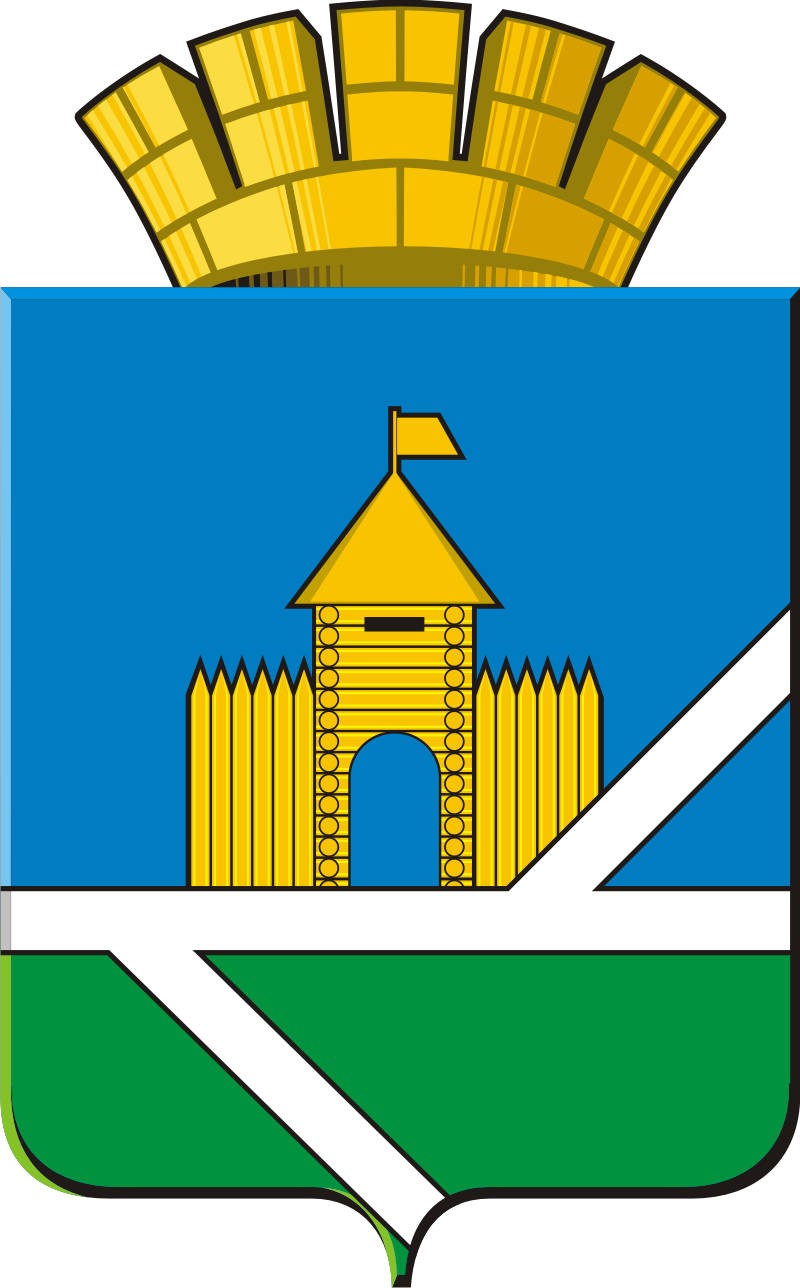 